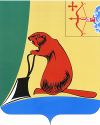 ТУЖИНСКАЯ РАЙОННАЯ ДУМАКИРОВСКОЙ ОБЛАСТИРЕШЕНИЕОб утверждении Порядка принятия лицами, замещающими муниципальные должности на постоянной основе, почетных и специальных званий, наград и иных знаков отличия (за исключением научных и спортивных) иностранных государств, международных организаций, политических партий, иных общественных объединений и других организацийВ соответствии с пп. 8 ч.3 ст. 12.1 Федерального закона от 25.12.2008     № 273-ФЗ «О противодействии коррупции», Тужинская районная Дума РЕШИЛА:1. Утвердить Порядок принятия лицами, замещающими муниципальные должности на постоянной основе, почетных и специальных званий, наград и иных знаков отличия (за исключением научных и спортивных) иностранных государств, международных организаций, политических партий, иных общественных объединений и других организаций согласно приложению.2. Настоящее решение вступает в силу со дня его официального опубликования в Бюллетене муниципальных правовых актов органов местного самоуправления Тужинского муниципального района.Глава Тужинского района                             Л.А. ТрушковаПриложениеУТВЕРЖДЕН
Решением Тужинской районной Думы  от 24.06.2016 № 74/471Порядок принятия лицами, замещающими муниципальные должности на постоянной основе, почетных и специальных званий, наград и иных знаков отличия (за исключением научных и спортивных) иностранных государств, международных организаций, политических партий, иных общественных объединений и других организаций1. Настоящим Порядком устанавливается порядок принятия лицами, замещающими муниципальные должности, на постоянной основе почетных и специальных званий, наград и иных знаков отличия (за исключением научных и спортивных) иностранных государств, международных организаций, политических партий, иных общественных объединений и других организаций (далее -звание, награда), если в их должностные обязанности входит взаимодействие с указанными организациями и объединениями.2. Лицо, замещающее муниципальную должность, получивший звание, награду либо уведомление иностранным государством, международной организацией, политической партией, иным общественным объединением, в том числе религиозным, и другой организацией о предстоящем их получении, в течение трех рабочих дней со дня получения звания, награды либо соответствующего уведомления представляет ходатайство в Тужинскую районную Думу о разрешении принять почетное или специальное звание (за исключением научных и спортивных), награду иностранного государства, международной организации, политической партии, иного общественного объединения, в том числе религиозного, и другой организации (далее - ходатайство), составленное по форме согласно приложению № 1 к настоящему Порядку.3. В случае отказа лица, замещающего муниципальную должность от звания, награды в течение трех рабочих дней со дня получения уведомления о получении звания, награды лицо, замещающее муниципальную должность представляет в Тужинскую районную Думу уведомление об отказе в получении почетного или специального звания за исключением научного и спортивного), награды иностранного государства, международной организации, политической партии, иного общественного объединения, в том числе религиозного, и другой организации (далее - уведомление), составленное по форме согласно приложению № 2 к настоящему Порядку.4. Тужинская районная Дума на ближайшем заседании Думы рассматривает данное ходатайство или уведомление.6.  В случае получения лицом, замещающим муниципальную должность на постоянной основе звания, награды до рассмотрения Тужинской районной Думы ходатайства, лицо, замещающее муниципальную должность на постоянной основе передает по акту приема-передачи оригиналы документов к званию, награду и оригиналы документов к ней на ответственное хранение специалисту по кадровой работе  в течение трех рабочих дней со дня их получения.7. В случае если во время служебной командировки лицо, замещающее муниципальную должность на постоянной основе получило звание, награду или было уведомлено о получении звания, награды, или отказалось от них, срок представления ходатайства или уведомления, а также срок передачи оригиналов документов к званию, награды и оригиналов документов к ней исчисляются со дня возвращения из служебной командировки.8. В случае если лицо, замещающее муниципальную должность на постоянной основе по не зависящей от него причине не может представить ходатайство или уведомление, передать оригиналы документов к званию, награду и оригиналы документов к ней в установленные сроки, то лицо, замещающее муниципальную должность на постоянное основе обязано представить ходатайство или уведомление, передать оригиналы документов к званию, награду и оригиналы документов к ней не позднее следующего рабочего дня со дня устранения такой причины.9. В случае удовлетворения Тужинской районной Думой ходатайства, указанного в пункте 4 настоящего Порядка, специалист по кадровой работе в течение 10 рабочих дней со дня рассмотрения Тужинской районной Думой ходатайства передает лицу, замещающему муниципальную должность на постоянной основе, оригиналы документов к званию, награду и оригиналы документов к ней по акту приема-передачи.10. В случае отказа Тужинской районной Думы в удовлетворении ходатайства, указанного в пункте 4 настоящего Порядка, специалист по кадровой работе в течение 10 рабочих дней со дня рассмотрения Тужинской районной Думой ходатайства сообщает лицу, замещающему муниципальную должность на постоянной основе об этом посредством направления почтового отправления и направляет оригиналы документов к званию, награду и оригиналы документов к ней в соответствующий орган иностранного государства, международную организацию, а также политическую партию, иное общественное объединение, в том числе религиозное, и другую организацию посредством почтового отправления с объявленной ценностью при пересылке, описью вложения и уведомления о вручении.________________Приложение № 1к Порядку Тужинскойрайонной Думеот 24.06.2016 № 74/471                                                                                    (Ф.И.О, замещаемая должность)ХОДАТАЙСТВОо разрешении принять почетное или специальное звание (за исключением научных и спортивных), награду иностранного государства, международной организации, политической партии, иного общественного объединения, в том числе религиозного, и другой организацииПрошу разрешить мне принять ___________________________________________________________________________________________________(наименование почетного или специального звания, награды)__________________________________________________________________,(за какие заслуги присвоено и кем, за какие заслуги награждён (а) и кем)____________________________________________________________________________________(дата и место вручения документов к почетному или специальному званию, награды)Документы к почетному или специальному званию, награда и документы к ней (нужное подчеркнуть)_______________________________________						(наименование____________________________________________________________________________________почетного или специального звания, награды)____________________________________________________________________________________(наименование документов к почетному или специальному званию, награде)сданы по акту приема-передачи №_____ от  «_____» _____________20____ года специалисту по кадровой работе администрации Тужинского муниципального района._________________    ______________________   _______________________                   (дата)                                          (подпись)                              (расшифровка подписи)_______________________Приложение № 2к ПорядкуТужинскойрайонной Думе                                                                                    от  24.06.2016 № 74/471                                                                                   (Ф.И.О, замещаемая должность)УВЕДОМЛЕНИЕо разрешении принять почетное или специальное звание (за исключением научных и спортивных), награду иностранного государства, международной организации, политической партии, иного общественного объединения, в том числе религиозного, и другой организацииУведомляю о принятом мною решении отказаться от получения __________________________________________________________________ (наименование почетного или специального звания, награды)__________________________________________________________________,(за какие заслуги присвоено и кем, за какие заслуги награждён (а) и кем)_________________    ______________________   _______________________                   (дата)                                          (подпись)                              (расшифровка подписи)_______________________24.06.2016№74/471пгт Тужапгт Тужапгт Тужапгт Тужа